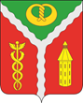 АДМИНИСТРАЦИЯ ГОРОДСКОГО ПОСЕЛЕНИЯ ГОРОД КАЛАЧКАЛАЧЕЕВСКОГО МУНИЦИПАЛЬНОГО РАЙОНАВОРОНЕЖСКОЙ ОБЛАСТИП О С Т А Н О В Л Е Н И Еот «28» августа 2020 года 	№ 344г. Калач О внесении изменений в постановление администрации городского поселения город Калач Калачеевского муниципального района Воронежской области от 26.12.2019 № 683 «Об утверждении схемы размещения мест (площадок) накопления твёрдых коммунальных отходов на территории городского поселения город Калач».В соответствии с Федеральным законом от 06.10.2003 № 131-ФЗ «Об общих принципах организации местного самоуправления в Российской Федерации», Федеральным законом от 24.06.1998 № 89-ФЗ «Об отходах производства и потребления», в целях реализации постановления Правительства РФ от 31.08.2018 № 1039 «Об утверждении Правил обустройства мест (площадок) накопления твердых коммунальных отходов и ведения их реестра», заключениями Территориального отдела Управления Роспотребнадзора по Воронежской области в Калачеевском, Воробьевском, Петропавловском районах № 6 от 06.07.2020, № 11 от 29.07.2020, администрация городского поселения город Калач Калачеевского муниципального района Воронежской области,п о с т а н о в л я е т:1. Внести изменения в постановление администрации городского поселения город Калач Калачеевского муниципального района Воронежской области от 26.12.2019 № 683 «Об утверждении схемы размещения мест (площадок) накопления твёрдых коммунальных отходов на территории городского поселения город Калач»,  изложив приложение в новой редакции согласно приложению к настоящему постановлению.2. Опубликовать настоящее постановление в официальном периодическом печатном издании «Вестник муниципальных правовых актов городского поселения город Калач Калачеевского муниципального района Воронежской области» и в сети Интернет на официальном сайте администрации городского поселения город Калач Калачеевского муниципального района Воронежской области.3. Контроль за выполнением настоящего постановления оставляю за собой.Приложение к постановлениюот «28» августа 2020 года № 344Схема размещения мест (площадок) накопления твёрдых коммунальных отходов на территории городского поселения город Калач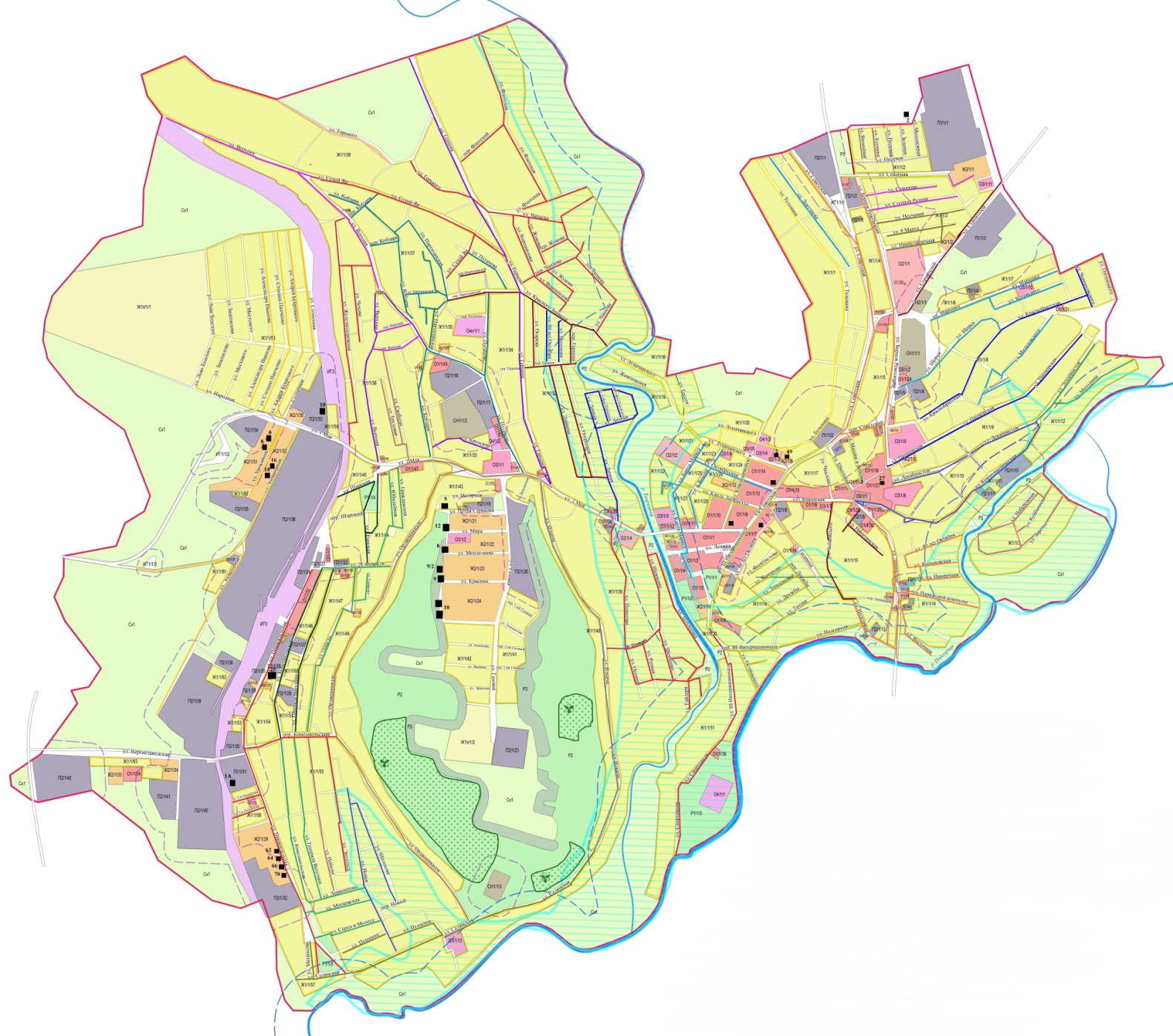 Глава администрациигородского поселения город КалачТ.В. Мирошникова